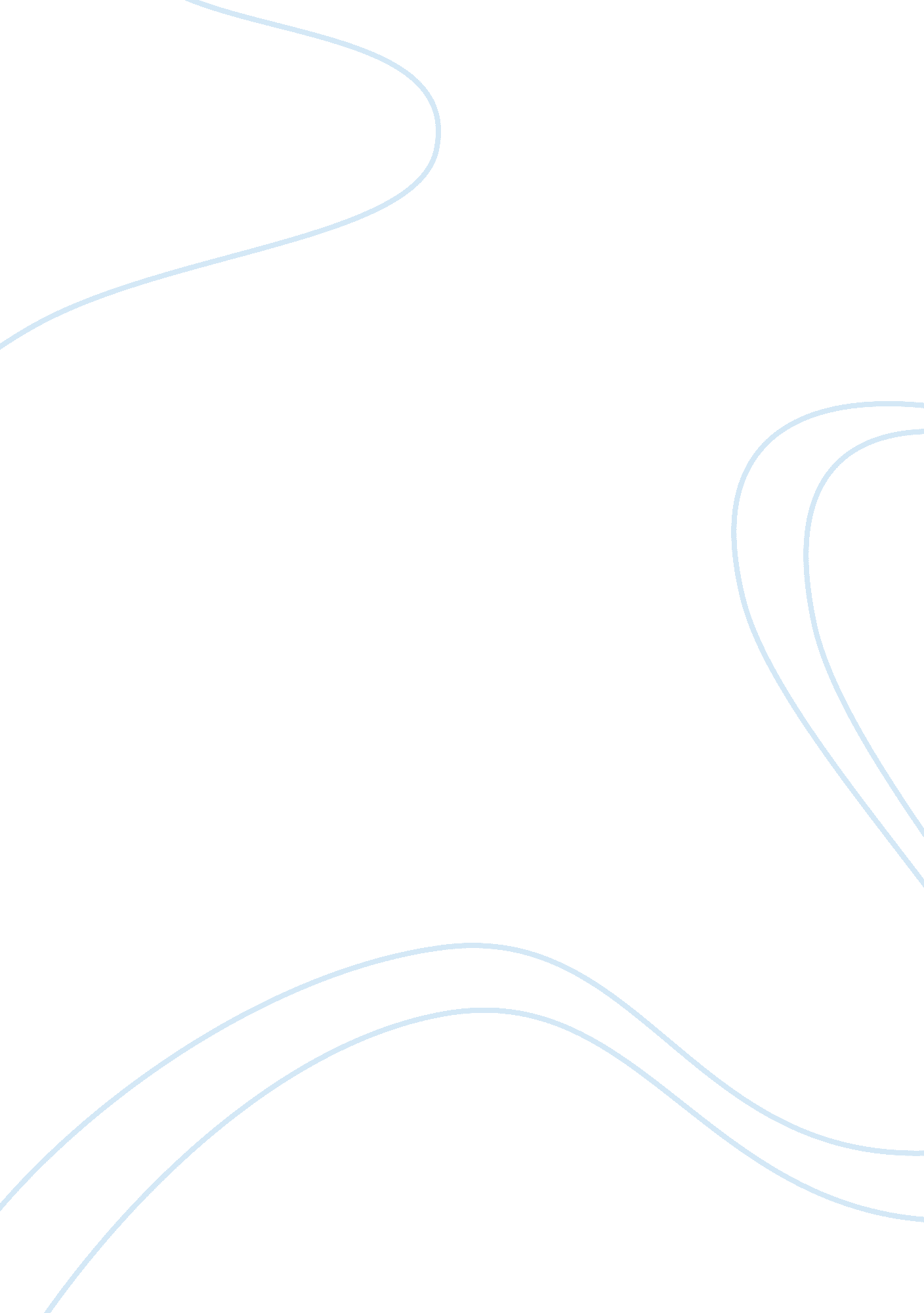 Abigail williams analyzationPeople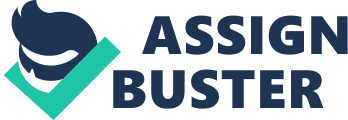 Williams is a cruel, vengeful and power hungry person. She has the ability to manipulate almost anyone she wants, whenever and wherever. She uses this ability to gain power and deem people witches who don't have any real proof against them. This puts her in a position where she can Just do almost anything she wants to, like eliminating people that she doesn't want to see anymore. Abigail Williams is really just one power hungry, vengeful person. Abigail had been one of the original girls that started the whole witchcraft ordeal y practicing voodoo rituals in the woods outside of her town. She later then blamed the whole event on the slave of Reverend Paris saying " Now look you. All of you. We danced. And Tuba conjured Ruth Putnam dead sisters. " The people she told believed her as slaves were of lower class then Abigail, and that Just happened to be how it worked then. Abigail also was in an affair with John Proctor, which after Elizabeth found out about it, who is John's wife, Abigail was fired from her position as a servant to the Proctors. Abigail went on to accuse people of the town of witchcraft. This allowed her to rise to power and become a member of the court. Abigail sought vengeance on the people that witnessed her in the woods with Tuba as well. She pin pointed those people and decided she would accuse them of witchcraft In any way she could. For instance, she accused Elizabeth of witchcraft because she had a doll with a needle In Its stomach, saying she was using voodoo to hurt Abigail. Even though Abigail set the whole thing up and punctured herself with a needle. All these situations show how Abigail nature Is to be cruel, and how she manipulates people's views and emotions. Abigail also became a huge power fugue throughout the act. She rose to power after accusing people for witchcraft. She made up fake stories and false evidence to get people to go to trial. For Instance when she accused Elizabeth proctor of witchcraft, Abigail said she was stabbed by Elizabethan spirit. When the authorities searched the Proctors house, they found a doll with a needle In Its stomach. This was enough " proof' they needed to take her away. Abigail got away with a lot of things throughout act 1 . She used peoples emotions to get what she wanted and didn't have any sympathy for anyone she came across. She ended up In a position where she can Just do almost anything she wants to, Like eliminating people that she doesn't want to see anymore. Ball Williams Is really Just one power hungry, vengeful person. Abigail Williams Analyzing By shinning pin pointed those people and decided she would accuse them of witchcraft in any OLL with a needle in its stomach, saying she was using voodoo to hurt Abigail. Even situations show how Abigail nature is to be cruel, and how she manipulates people's false evidence to get people to go to trial. For instance when she accused Elizabeth authorities searched the Proctors house, they found a doll with a needle in its stomach. This was enough " proof" they needed to take her away. She ended up in a position where she can Just do almost anything she wants to, like 